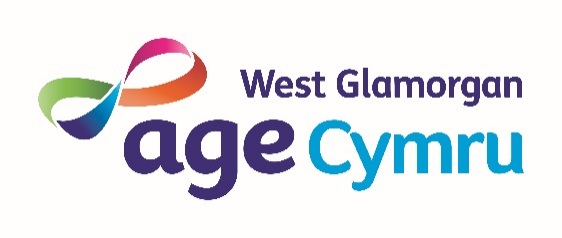 Age Cymru West GlamorganVolunteer Role Outline – Kitchen HelperTitle: Kitchen HelperLocation: Afan Nedd CentreHours: Min 2-3 hours per weekReporting to: Chef/Centre CoordinatorAim of the Afan Nedd CentreTo deliver a lunch club that provides hot nutritious meals, in a welcoming and friendly environment, where people can meet, socialise and feel at home. Role descriptionTo help serve, clean and clear during and after service. The Volunteer will: Help deliver foodClear, wash and dry dishes/kitchen equipmentFollow instructions from the Chef and Kitchen AssistantOther requirements: You must wear closed shoesWe will provide you with a clean apron dailyPlease do not wear any jewellery in the kitchen or when delivering foodPlease make sure you maintain an excellent level of personal hygieneDo not leave until all duties have been completedLong hair must be tied backAll cuts, sores or rashes must be covered. Please ask for assistancePlease notify the Chef or Centre Coordinator if you are feeling unwell or have recently been unwell as soon as possibleIn between courses, please wait until everyone on the table has finished eating before clearing their plates  We are looking for people to become a Volunteer who have the following attributes:Have an empathy and understanding of the issues that affect older peopleAre able to communicate effectively with older peopleAre non judgementalAre reliable and dependableAre willing to undertake training as necessaryAre willing to complete and maintain accurate written recordsAre friendly and enjoy working as part of a teamAll Age Cymru West Glamorgan Volunteers receive reimbursement for any expenses incurred in the delivery of the service and this includes travel expenses @ 45p per mile, or the cost of a bus or train ticket on production of the receipt.